Konfederace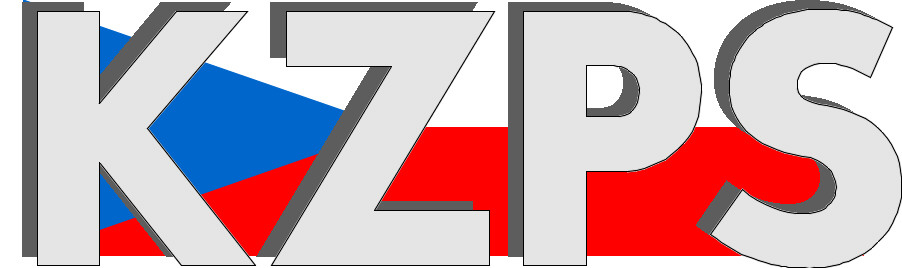 zaměstnavatelských a podnikatelských svazů ČR Sekretariát:	    	 Václavské nám. 21	               tel.: 222 324 985                   	 110 00 Praha 1		               fax: 224 109 374  	            	            mail: kzps@kzps.cz S t a n o v i s k o Konfederace zaměstnavatelských a podnikatelských svazů ČRk „Návrhu vyhlášky, kterou se mění vyhláška č. 259/2012 Sb., o podrobnostech výkonu spisové služby, ve znění pozdějších předpisů“V rámci mezirezortního připomínkového řízení jsme obdrželi uvedený návrh. K němu Konfederace zaměstnavatelských a podnikatelských svazů ČR (KZPS ČR) uplatňuje zásadní a doporučující připomínky zapracované do stanoviska svého členského svazu Unie zaměstnavatelských svazů ČR (v příloze č. 1).Kontaktní osoby:Ing. Jan Holický, MBA		e-mail:	jholicky@p6.mepnet.cz		tel:	220 189 120Dr. Jan Zikeš			e-mail:	zikes@kzps.cz			tel:	222 324 985V Praze dne 15. listopadu 2022 										        Jan W i e s n e r		                                                                            			             prezident